2020年春季学期学术型硕士研究生学位论文答辩关键环节提示鉴于当前疫情防控的实际情况，研究生院汇总了答辩准备阶段、论文答辩阶段、答辩后材料整理阶段三个阶段的重点工作提示，请参照执行。一、答辩准备阶段1.学院应及时完成前期“暂通过”研究生学位申请资格再审核工作，学生政治面貌发生变更时（如加入中国共产党等）应及时维护学生的政治面貌信息，以免影响学生提交论文。2.学院应检查并督促学术型研究生及时上传答辩论文，并根据论文研究方向指派专家参加论文答辩工作。学院应于2020年5月17日前完成论文答辩的网上指派工作。3.论文答辩工作通过“腾讯会议”+“微信群视频”进行，其中腾讯会议作为答辩公开、答辩录音采集、论文汇报PPT展示的主要方式使用，微信群视频仅作为专家组评议论文时使用。指派答辩安排时，答辩地点选择“腾讯会议”，并将会议号（9位数字）填写至管理系统，其他信息按照实际情况填写。建议由答辩秘书申请“腾讯会议”，以有利于答辩工作的组织实施。★网络具体操作方法及要求详见附件。3.2020年5月19日，研究生院将公示答辩安排。二、论文答辩阶段1.答辩秘书须提前通过微信添加答辩委员会专家、研究生、导师为好友并根据答辩安排分别建立若干微信答辩工作群（以下简称“答辩群”）。注：一般情况答辩秘书应先添加答辩委员会专家、学生、导师为好友，答辩开始前再组成微信群，不可提前组成微信群以免泄露答辩委员会组成。2.答辩秘书须提前10分钟进入微信答辩群，将腾讯会议邀请码再次转发至答辩群（答辩群为研究生1人、导师1人，答辩专家3人、答辩秘书1人，共6人）。答辩前5分钟答辩专家组及答辩秘书进入腾讯会议。3.答辩工作按照《北京体育大学研究生学位论文答辩工作管理规定》进行。答辩秘书对答辩全过程音频录音、微信群视频截图1张、腾讯会议截图2张，具体要求详见附件。4.答辩完成后，答辩秘书、答辩专家组离开腾讯会议（不是“结束会议”），研究生及导师可继续留在腾讯会议中；答辩秘书邀请答辩专家在微信群视频中对论文进行评议（即微信群视频中仅有3位答辩专家及1位答辩秘书）。答辩专家对论文及答辩情况进行整体评议（答辩秘书全程录音），同时答辩秘书将提前准备好的答辩表决“问卷星”（相当于表决票）分别发送至三位专家，专家各自完成投票表决。答辩秘书将“问卷星”投票情况截图1张，并发送至答辩主席。5.答辩秘书、答辩专家再次进入腾讯会议。答辩委员会论文评阅人、答辩主席分别宣读论文评议书，最后由答辩主席宣读答辩结果。★网络具体操作方法及要求详见附件。三、答辩后材料整理阶段1.答辩秘书须登陆研究生管理系统填写答辩结果，并将上述论文答辩过程的电子材料（含答辩全过程录取1份、腾讯会议截图2张、微信群视频截图1张、问卷星投票结果截图1张）提交至学院审核备查，具体电子材料要求详见附件。2.待正式开学返校后，研究生院通知各学院领取答辩相关纸质材料（含表决票、研究生培养档案袋、答辩决议书），答辩秘书、答辩专家等完成相关材料的补填。研究生及答辩秘书向培养单位提交全部学位申请材料（即培养档案袋标注的材料）及《北京体育大学研究生学位论文修改情况表》。附件：网络具体操作方法及要求附件：网络具体操作方法及要求注：按照实际工作顺序编写。一、学院督促学术型研究生提交答辩论文。★未采集照片的研究生可向学院申请先提交答辩论文，并按答辩通知中附件5的要求提交材料，学院汇总后于4月30日前报研究生院，研究生院汇总后先开放论文提交权限，研究生先提交答辩论文，导师确认，学院确认。★不具备网络答辩条件的研究生经导师同意后向学院申请开学返校后参加论文答辩，学院备案汇总（不安排答辩即可，无需报送）。二、学院安排论文答辩工作1.将确定的论文答辩安排分发至答辩秘书；答辩秘书预定“腾讯会议”，并将会议号报送至学院。操作A.操作人：答辩秘书操作对象：腾讯会议操作目的：预定腾讯会议（1）下载安装“腾讯会议”（建议答辩秘书安装PC版，PC具有麦克风及音箱（或带线控的耳机也可以），以便完成答辩全过程录音）（https://cloud.tencent.com/act/event/tencentmeeting_free?fromSource=gwzcw.3375071.3375071.3375071&utm_medium=cpc&utm_id=gwzcw.3375071.3375071.3375071）（2）安装后点击“预定会议”，完成会议预定并向学院报送会议号。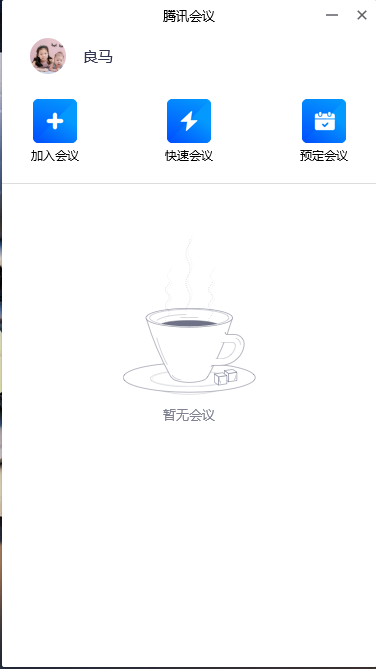 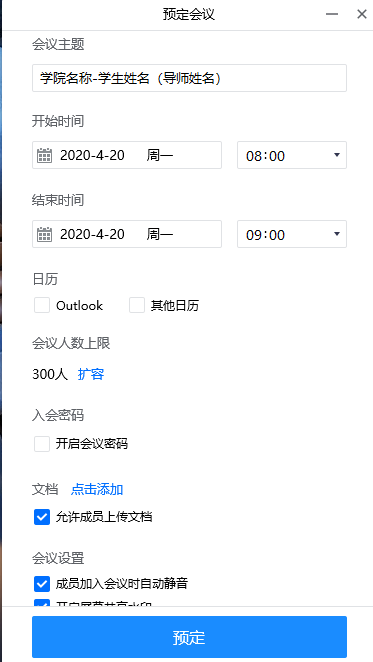 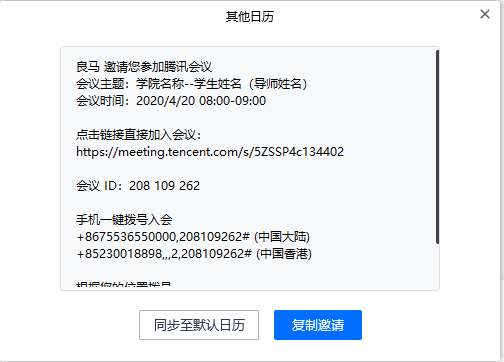 2.学院在管理系统指派论文答辩安排操作B.操作人：学院管理员操作对象：研究生系统操作目的：报送答辩安排学院管理员登陆研究生管理系统，点击“论文信息”—“论文综合管理”—“论文状态50”，点击操作。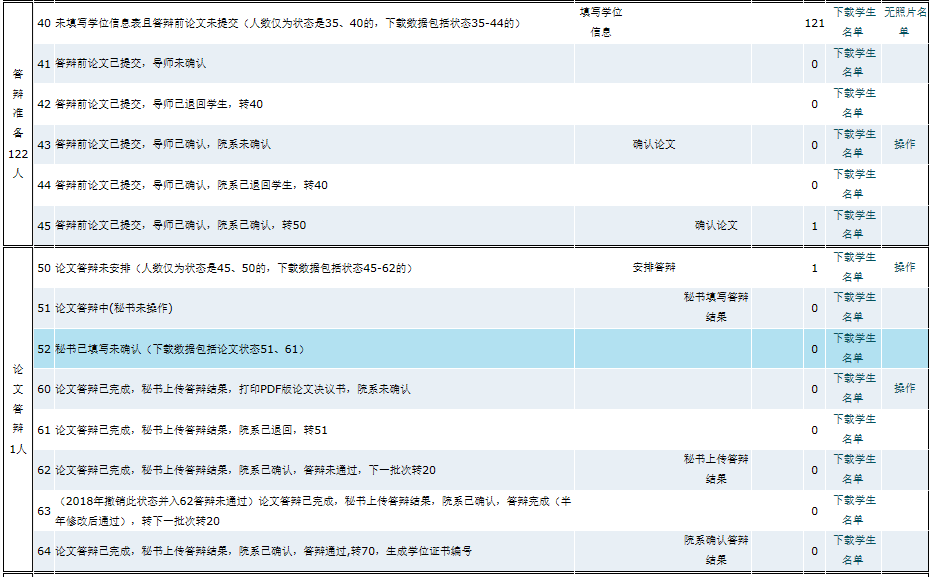 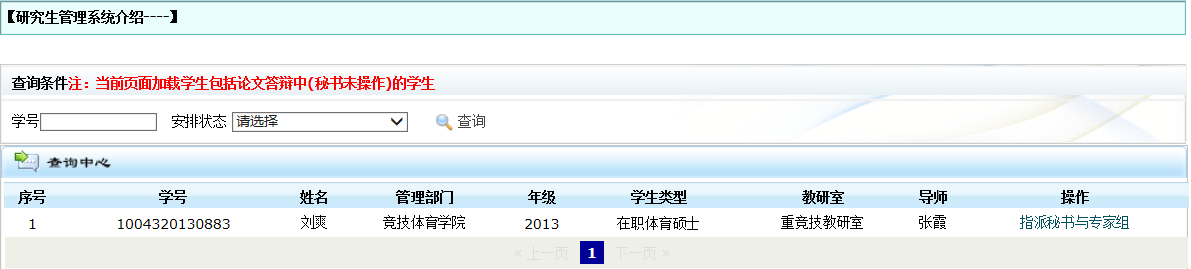 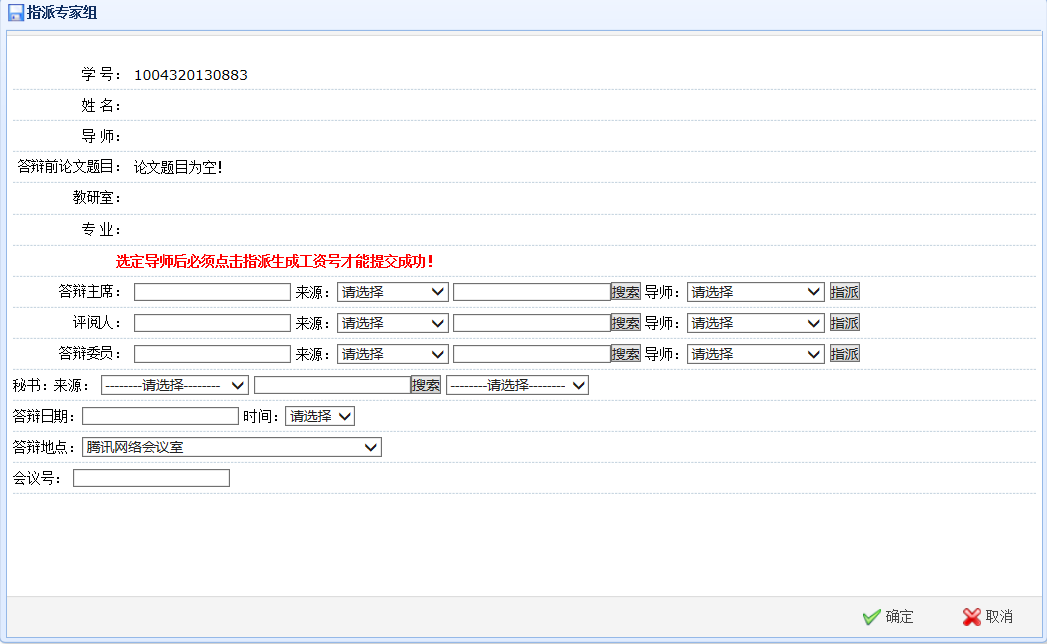 三、论文答辩前答辩前答辩秘书添加答辩委员会专家、研究生、导师的微信，组建“答辩群”操作C.操作人：答辩秘书操作对象：微信操作目的：组建答辩群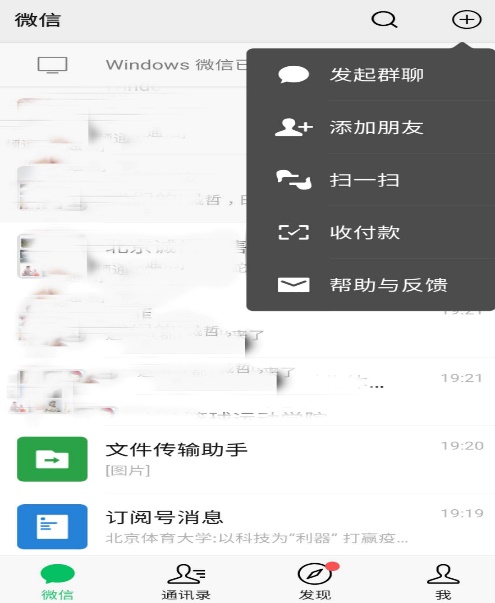 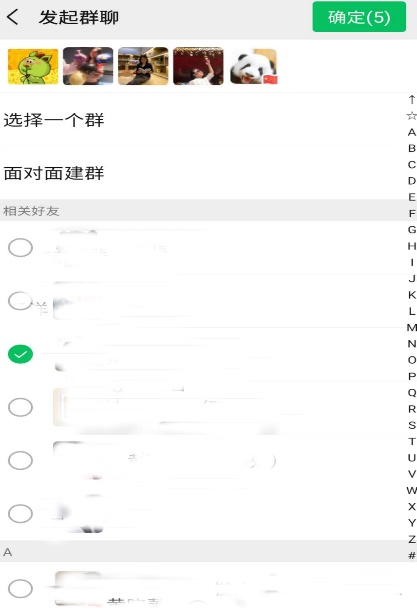 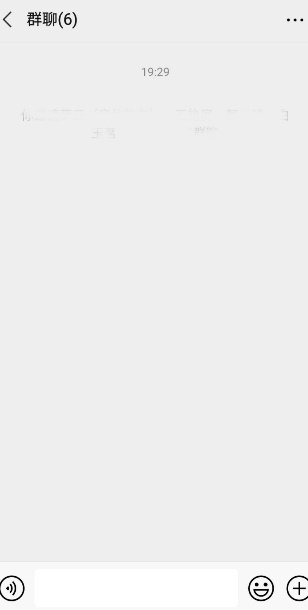 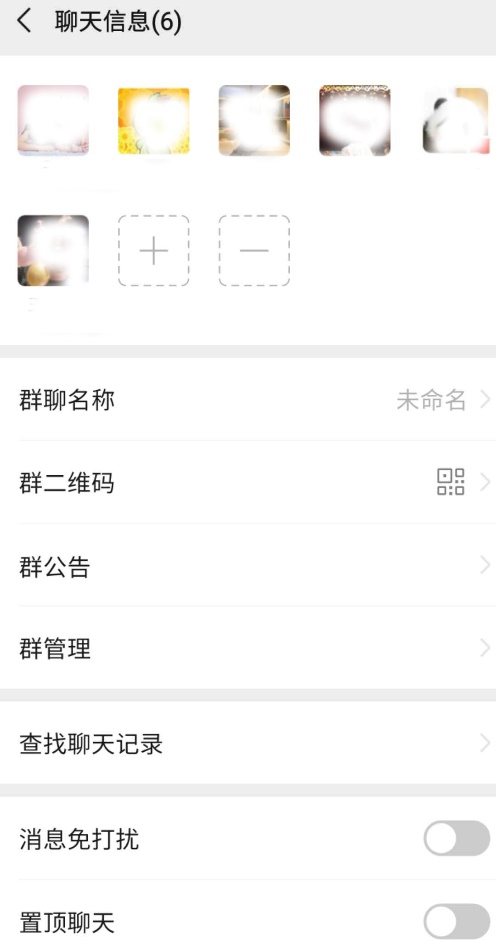 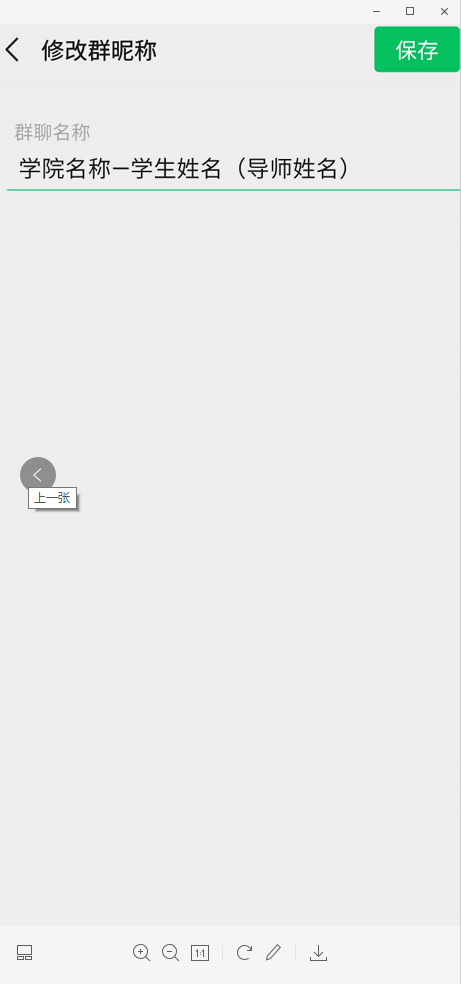 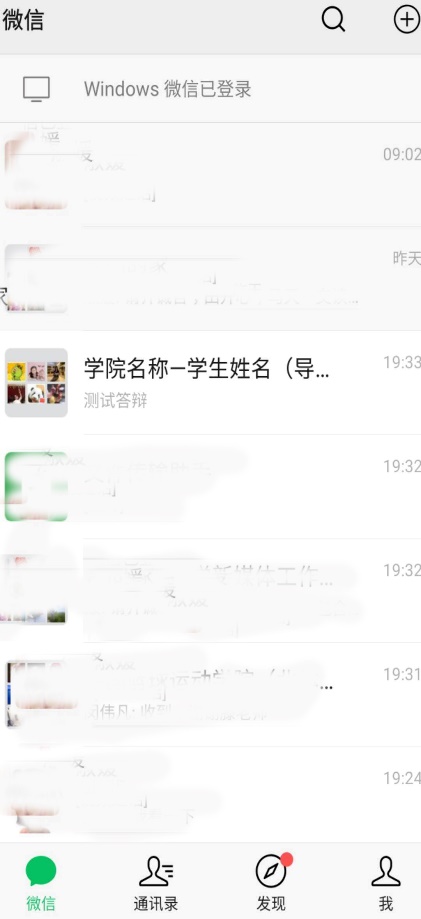 操作D.操作人：答辩秘书操作对象：微信小程序“问卷星”操作目的：准备“表决票”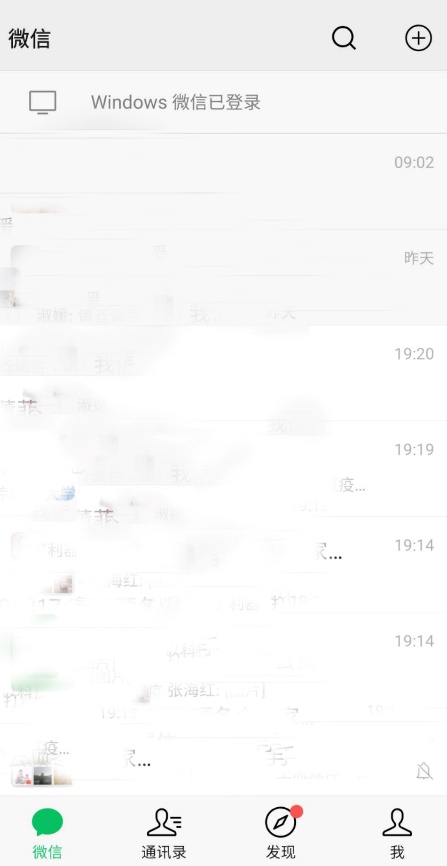 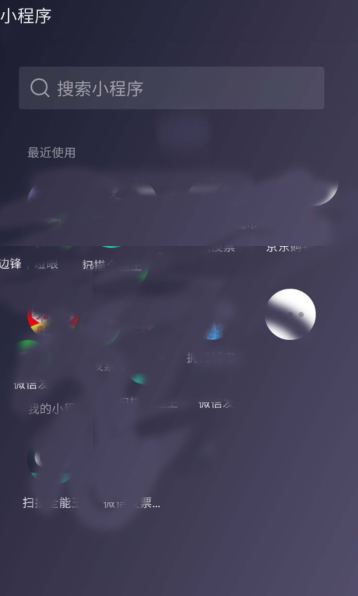 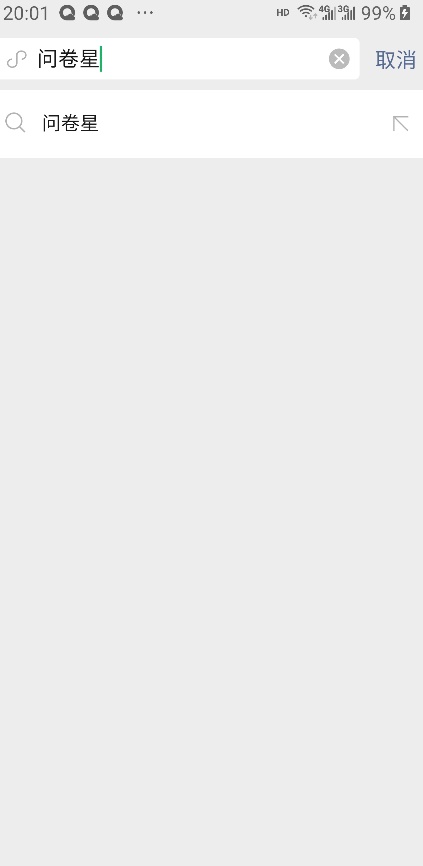 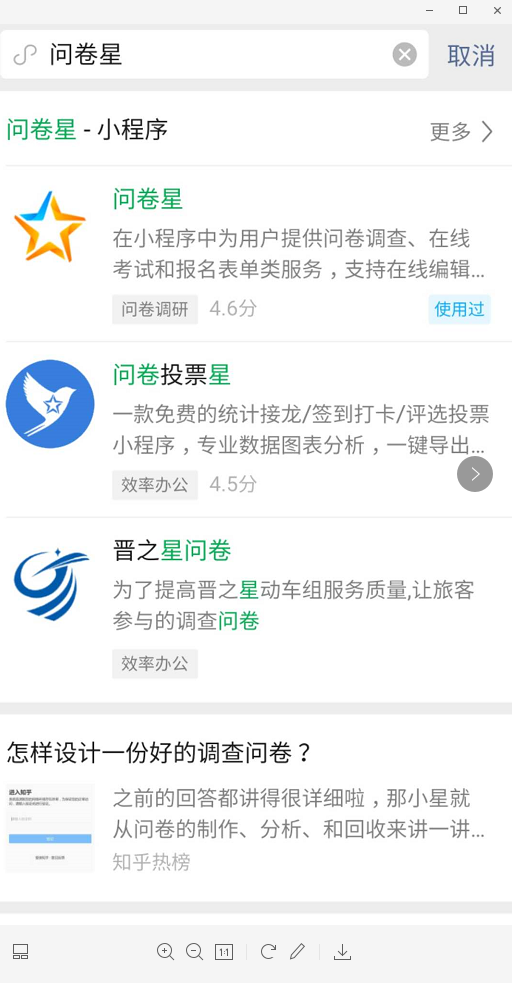 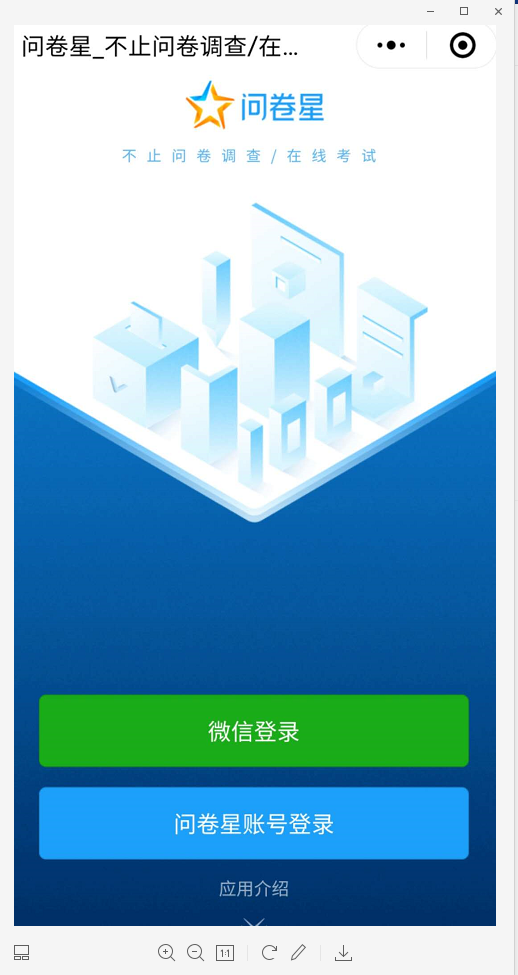 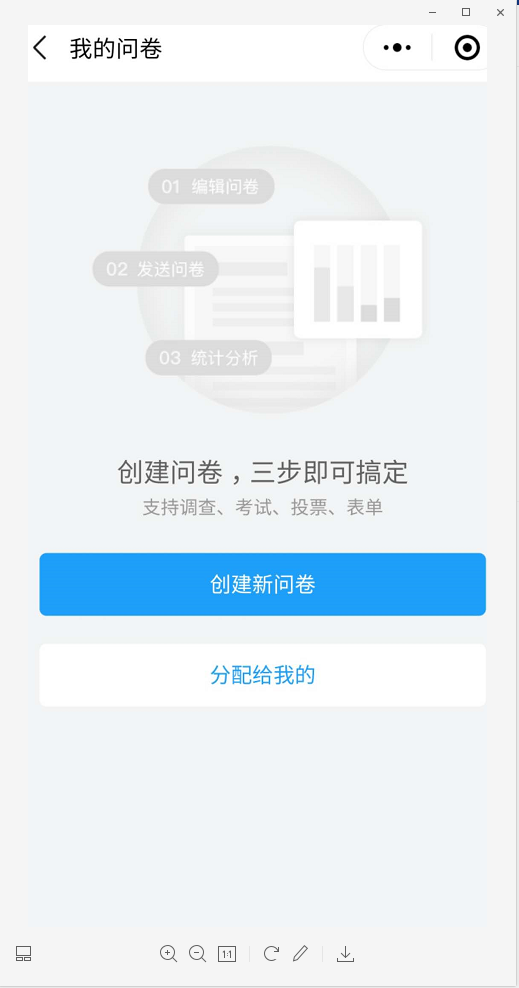 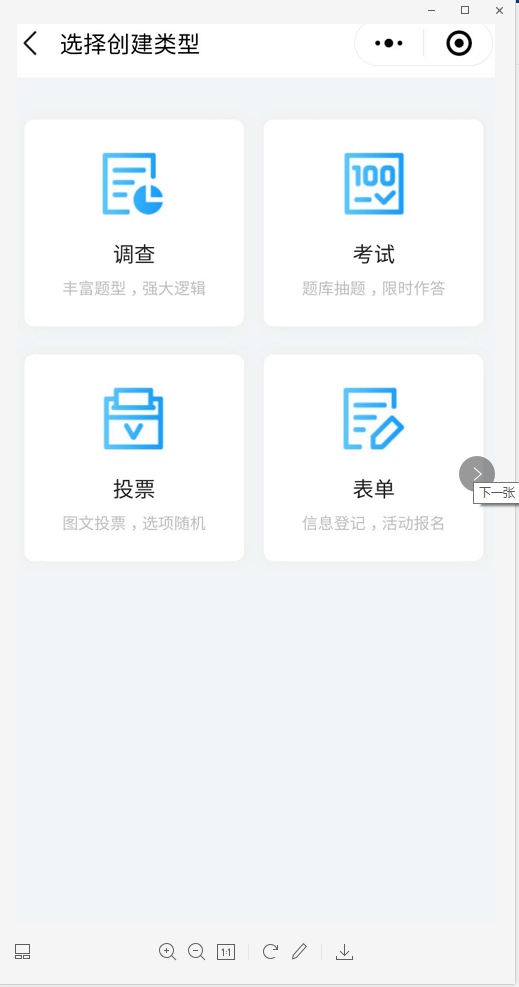 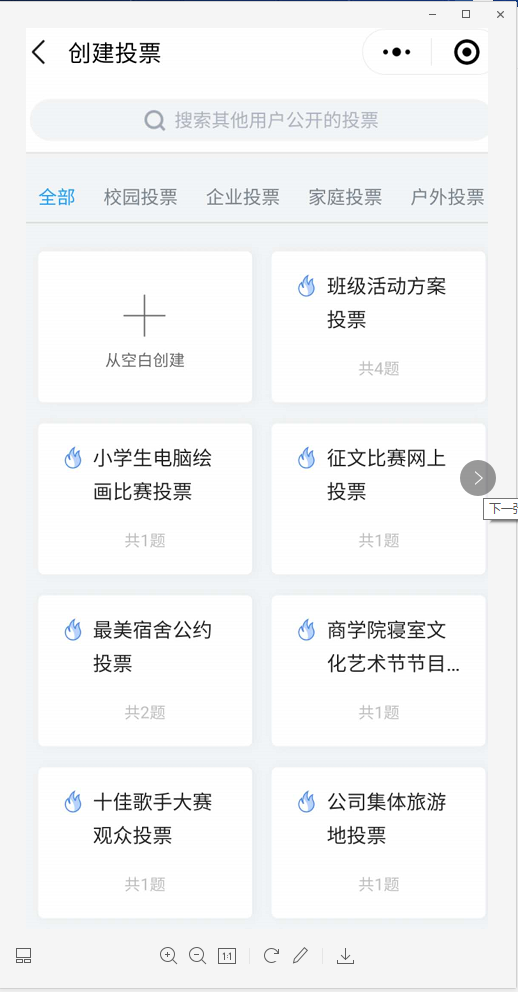 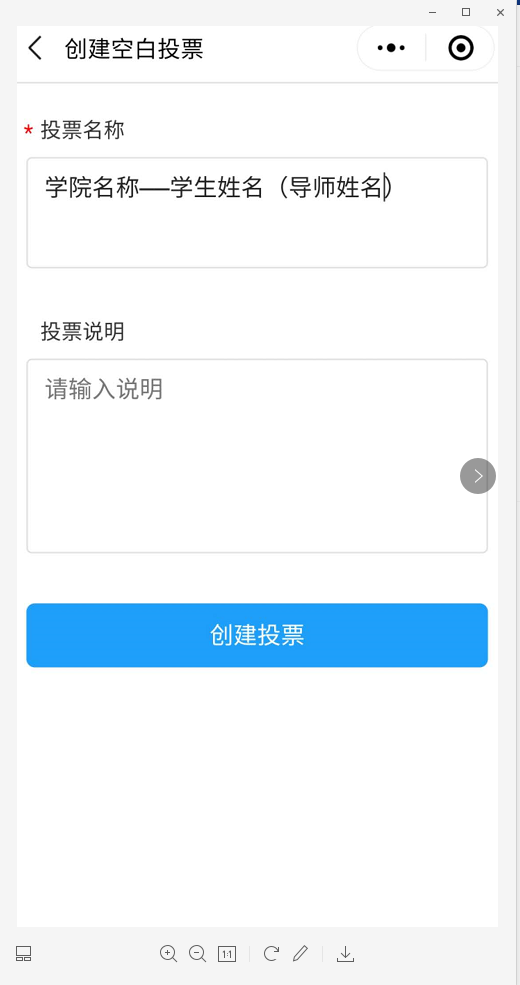 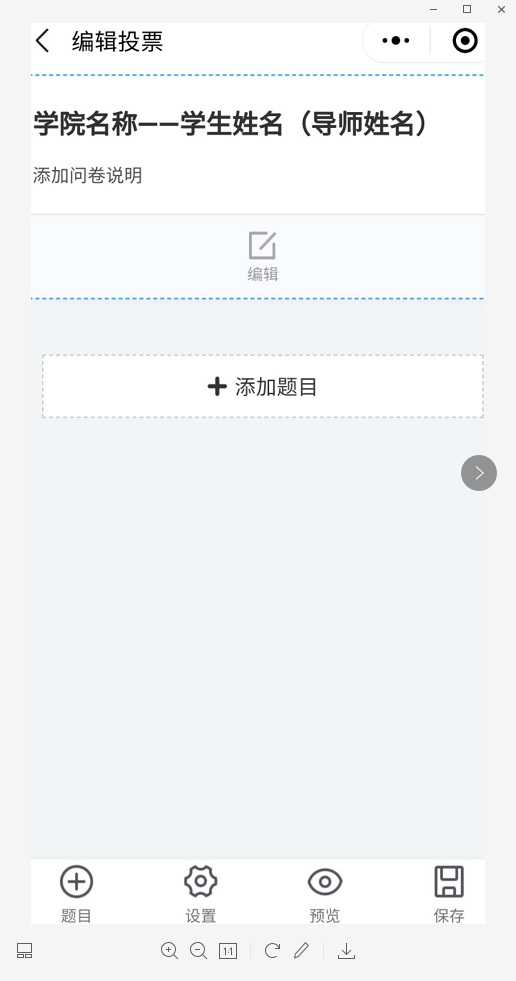 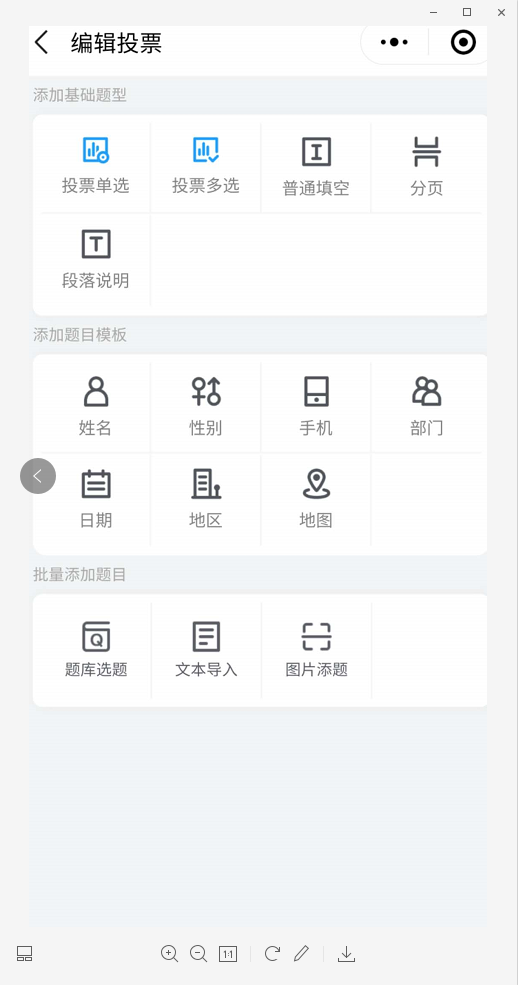 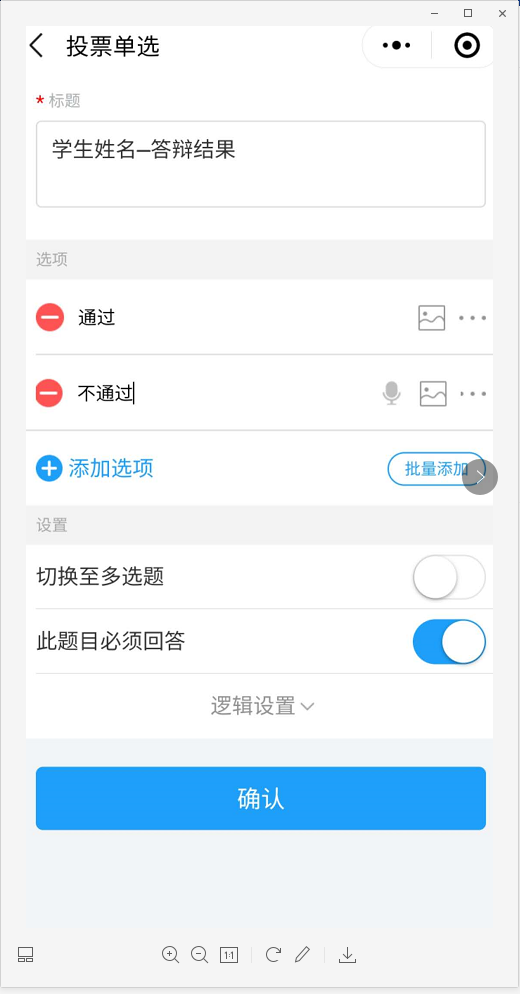 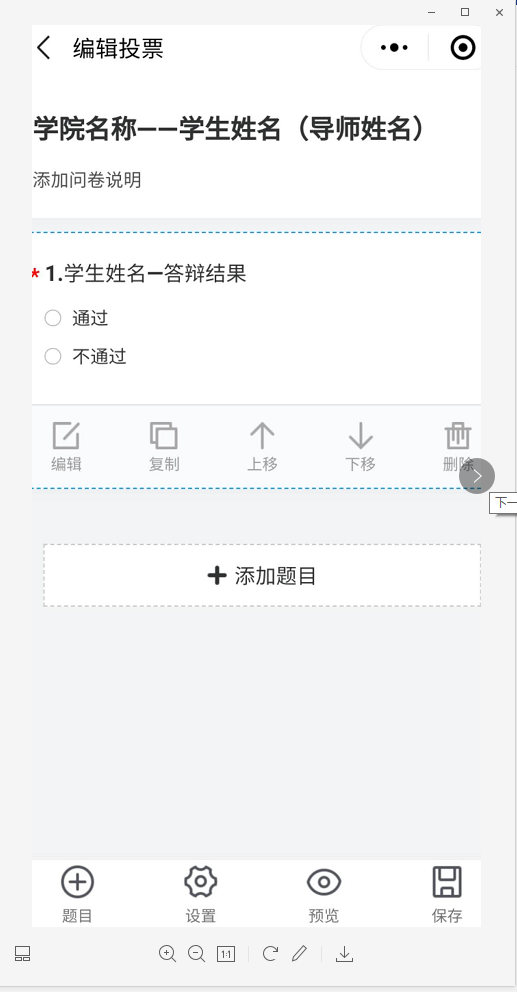 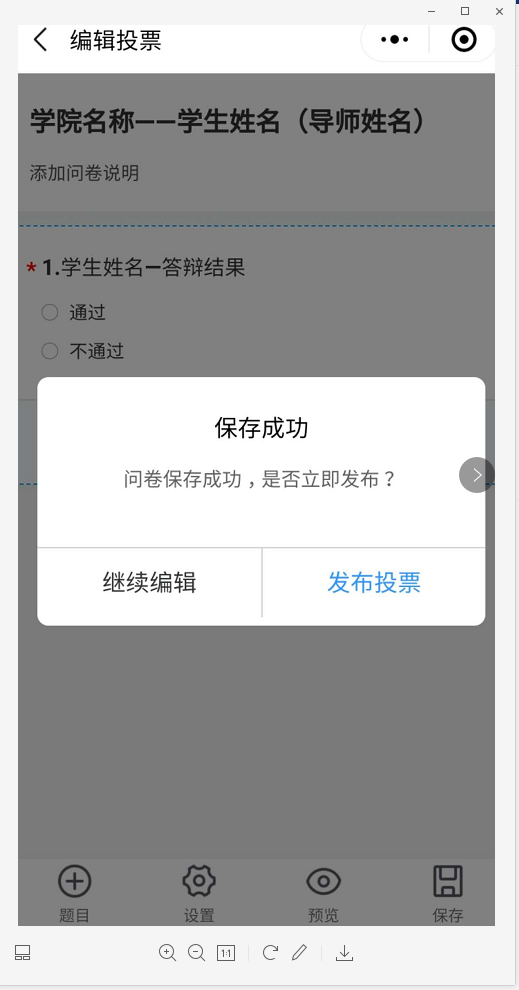 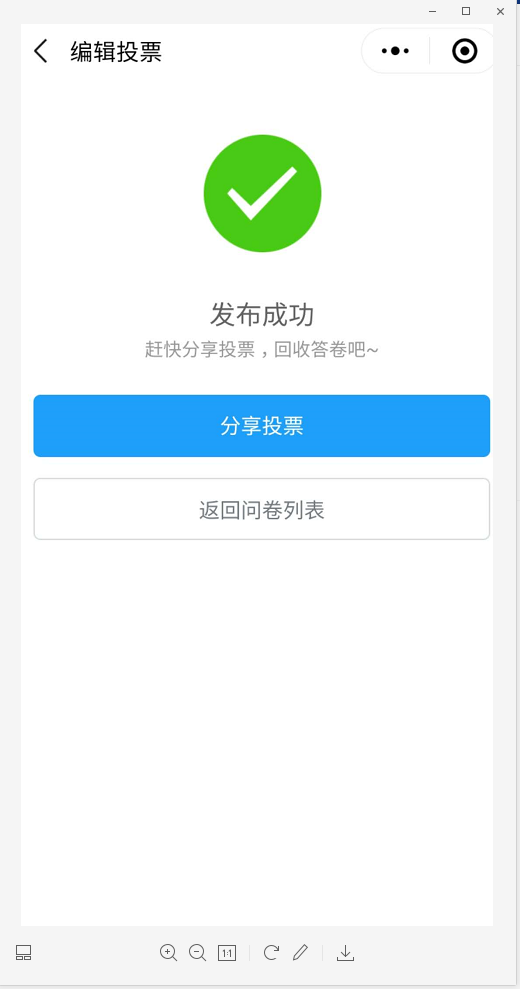 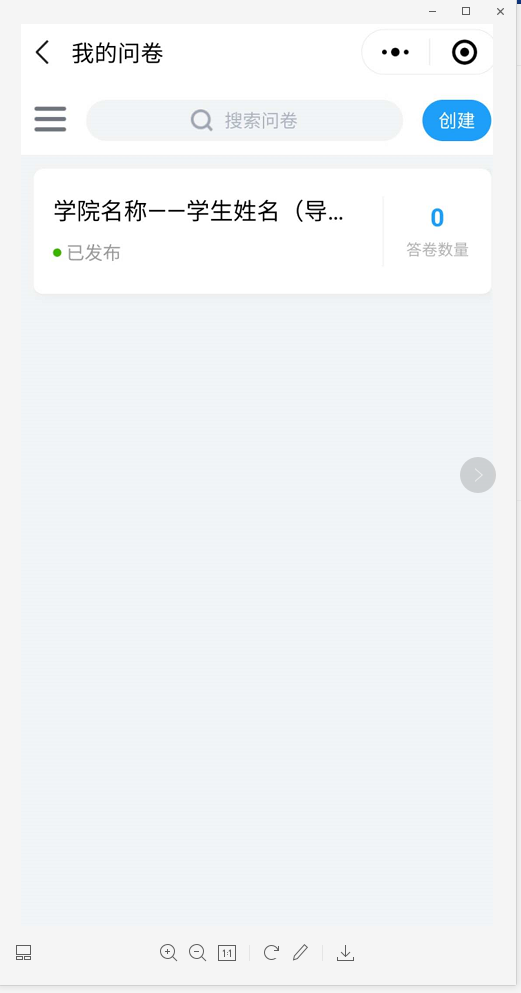 四、答辩过程1.答辩前，将“腾讯会议码”再次发送至答辩群，答辩秘书、答辩委员会专家、研究生、导师进入“腾讯会议”。操作E.操作人：答辩秘书操作对象：录音，具体方式自定，务必提前测试录音效果（强烈建议使用PC进行录音，以免手机流量或存储容量受限制）操作目的：答辩全过程录音，备查2.答辩中操作F.操作人：答辩的研究生操作对象：腾讯会议操作目的：汇报论文，共享屏幕展示PPT，务必提前测试（强烈建议使用PC进行操作，同时准备好手机（须提前存储好PPT）备用）。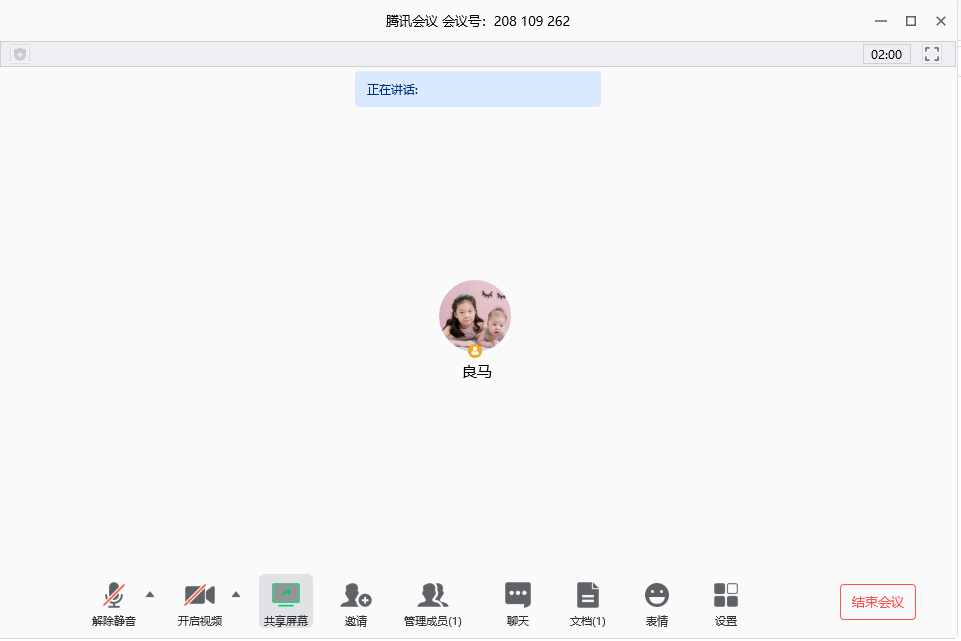 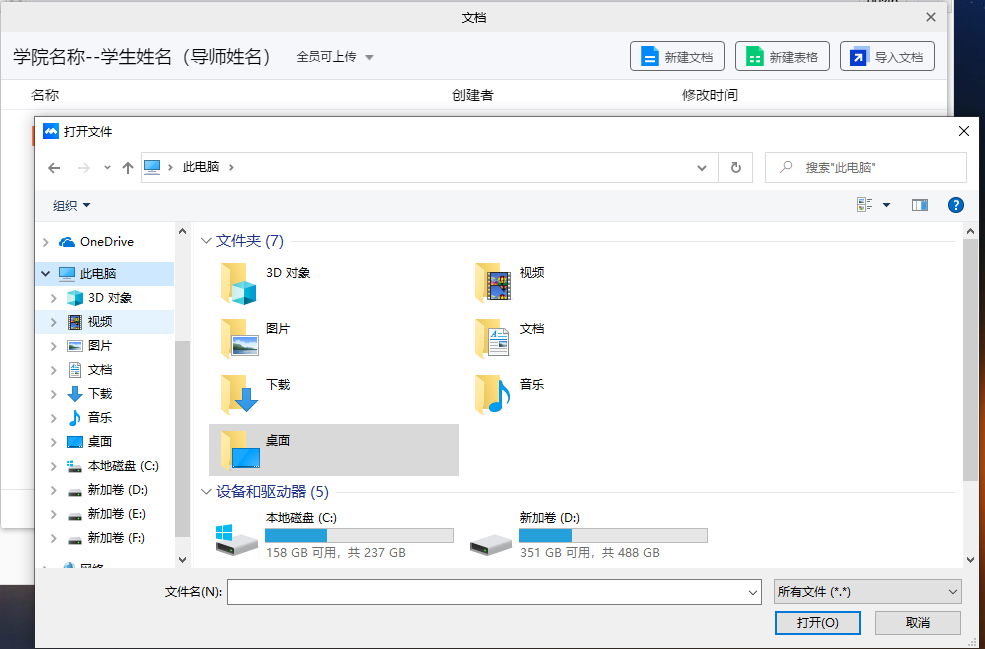 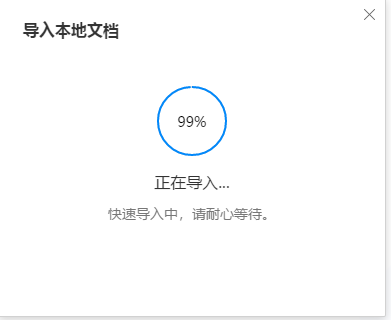 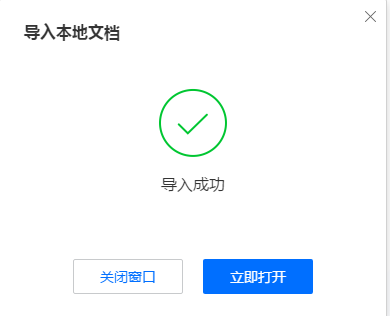 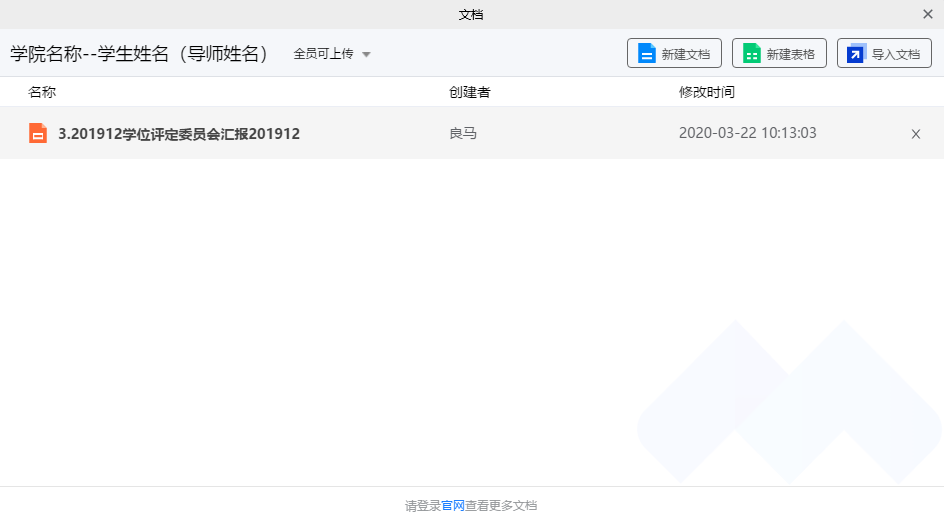 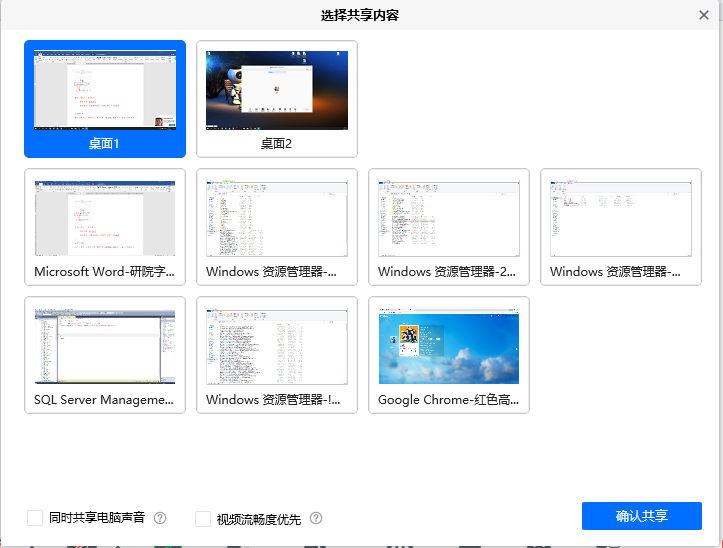 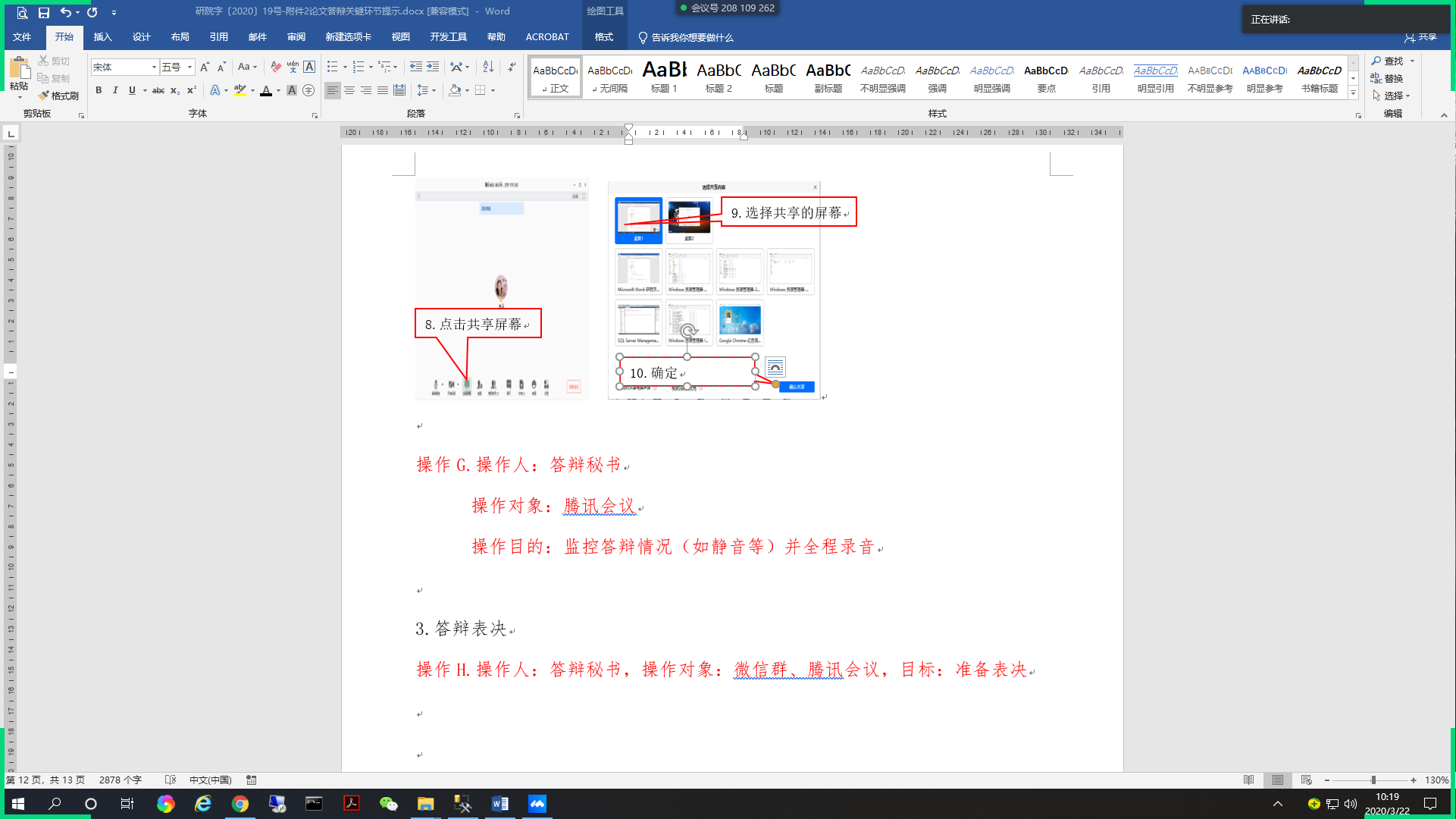 ★腾讯会议移动版操作与上述类似（但不能导入PPT）。方法为：先打开存储在手机中的PPT，之后进入腾讯会议并选择共享屏幕，之后再返回PPT页面。操作G.操作人：答辩秘书操作对象：腾讯会议操作目的：监控答辩情况（如静音等）并全程录音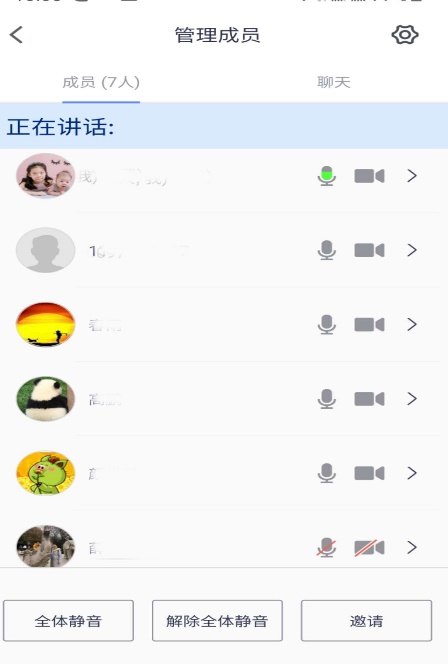 答辩开始时学生共享的论文PPT首页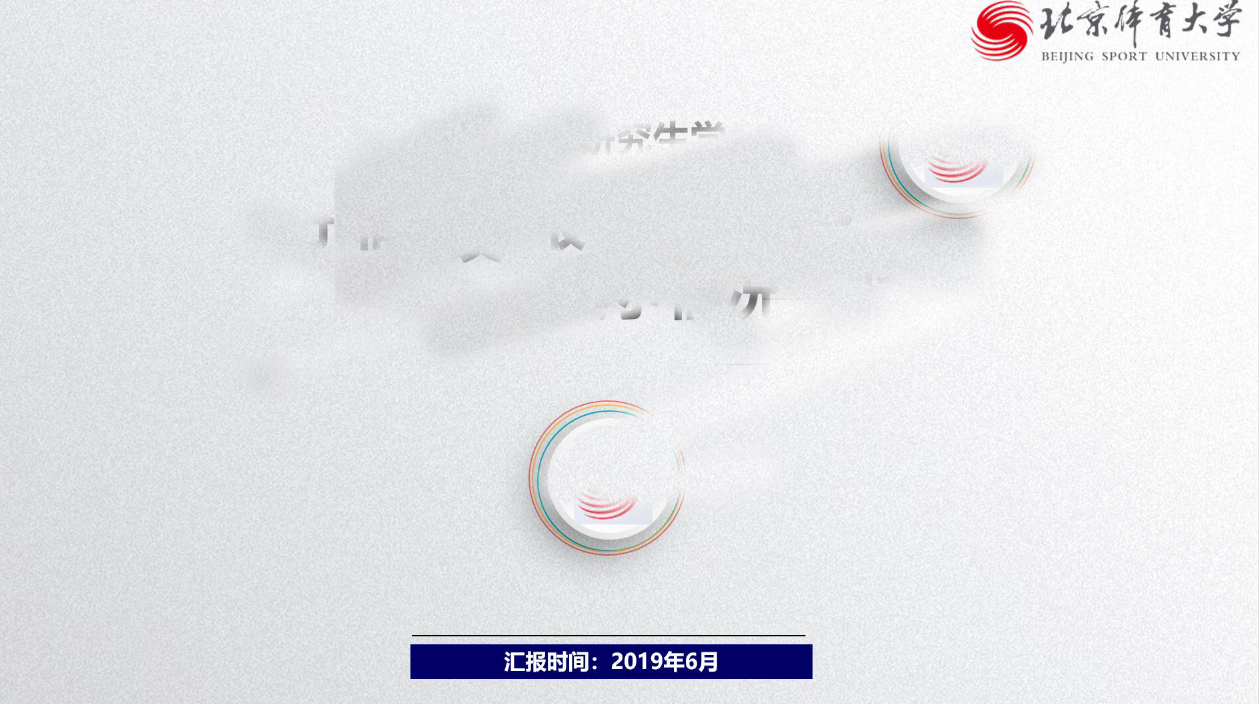 3.答辩表决操作H.操作人：答辩秘书、答辩专家组操作对象：离开腾讯会议，进入微信群视频操作目的：对论文及答辩进行评议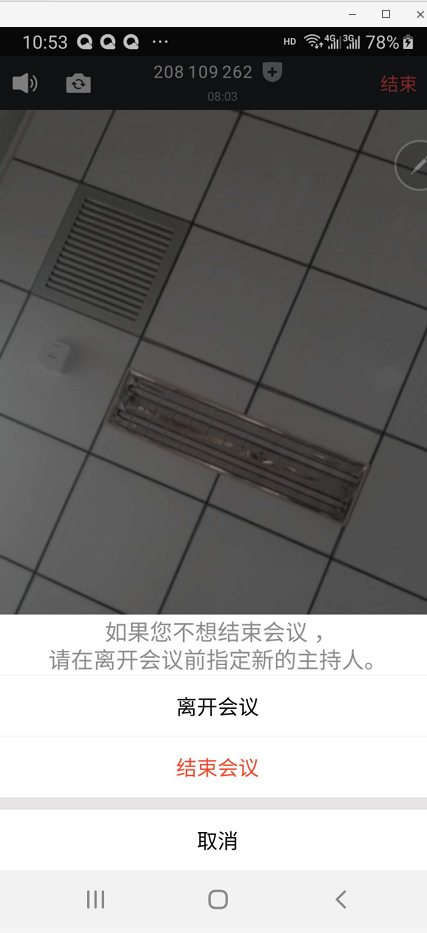 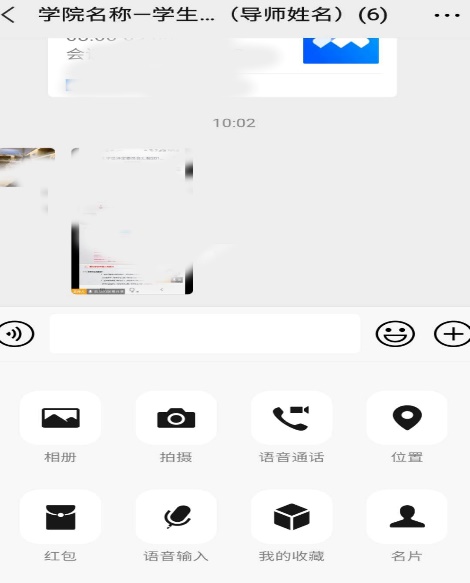 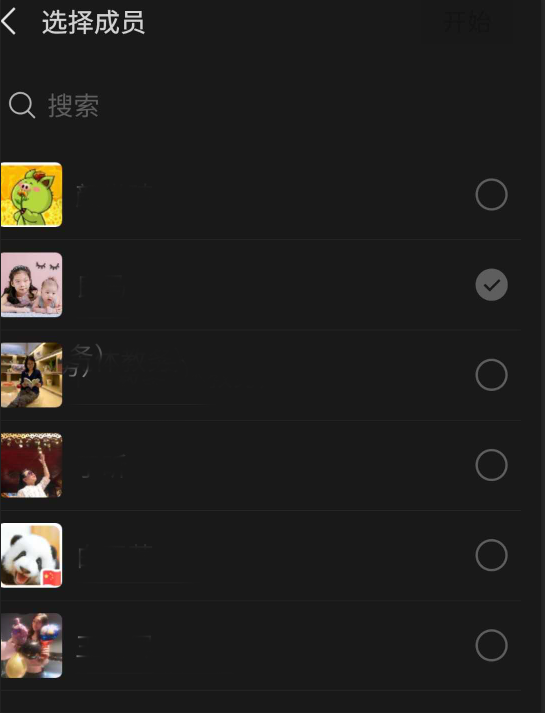 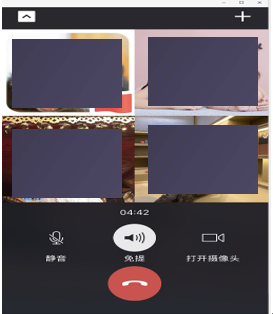 操作I.操作人：答辩秘书操作对象：微信发送“问卷星”表决票操作目的：发、收表决票，投票结果发答辩委员会主席	   ★问卷星链接须单独私信发送至答辩委员会专家完成投票，秘书录音。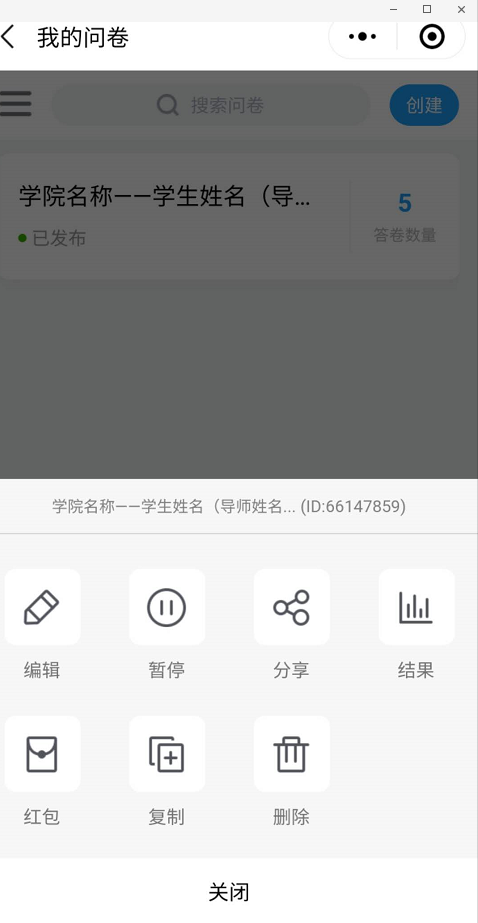 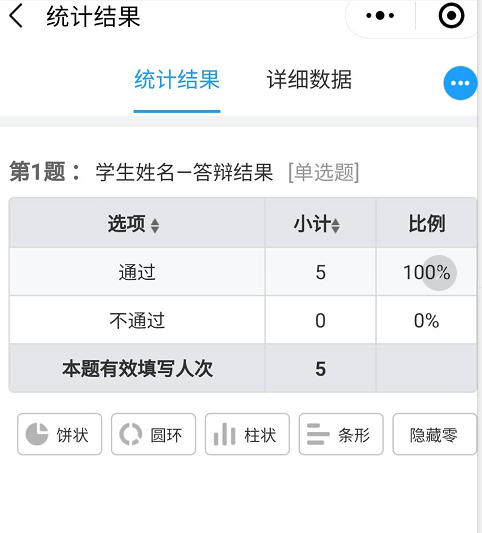 操作J.操作人：答辩秘书、答辩专家操作对象：腾讯会议操作目的：评阅人、答辩主席宣读评阅书，宣布答辩结果4.答辩完成：退出腾讯会议（即结束会议）操作K.操作人：答辩秘书操作对象：研究生系统操作目的：填写答辩结果（答辩秘书登录管理系统，在“答辩秘书”-“待填写答辩信息”处填写答辩结果及评语）操作L.操作人：答辩秘书操作对象：论文答辩音视频电子文件（上述蓝色边框内容）操作目的：报学院审核汇总		电子材料目录：			1.答辩全过程录音：详见操作E，文件名为“学号_姓名1.mp3”			2.答辩专家及学生导师：详见操作G，文件名为“学号_姓名2.jpg”			3.学生论文PPT首页：详见操作G，文件名为“学号_姓名3.jpg”			4.专家评议：详见操作H，文件名为“学号_姓名4.jpg”			5.答辩结果：详见操作I，文件名为“学号_姓名5.jpg”